宏指令案例注：案例工程组态可在底部附件另存，也可在官网下载官网下载地址：http://www.kinseal.com/download.asp?cd=11&cid=19&bg=xz001：定时功能案例：实现在触摸屏时间达到指定时间后，进行内部地址LB0的地址值反转。新建工程，做一个定时组态，如下图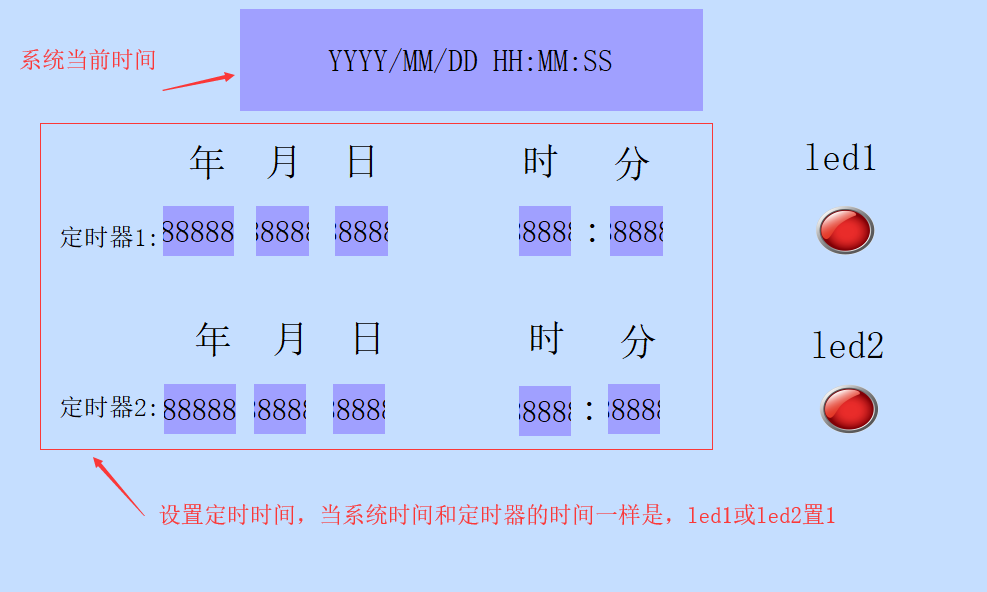 （2）根据组态编辑定时器宏指令作定时判断，当年月日时分和当前时间一样时，指示灯显示为1，反之为0宏指令编辑代码如下；void Macro_Entry( ){// TO DO	int year,month,day,hour,min;		//从内部特定地址中获取当前年、月、日、时、分、秒时间	year = BCD2BIN(LocalWord[3925]);	month = BCD2BIN(LocalWord[3924]);	day = BCD2BIN(LocalWord[3923]);	hour = BCD2BIN(LocalWord[3922]);    min = BCD2BIN(LocalWord[3921]);	//判断第一段定时时间是否到达	if(year == LocalWord[3000] && month == LocalWord[3001] && day == LocalWord[3002] &&\		hour == LocalWord[3003] &&min ==LocalWord[3004] ) 		{			//定时时间到，亮led1；//注：led1是变量名，地址按需要设置			led1 = 1;		}	else		led1 = 0;	//判断第二段定时时间是否到达	if(year == LocalWord[3010] && month == LocalWord[3011] && day == LocalWord[3012] &&\		hour == LocalWord[3013] &&min ==LocalWord[3014] ) 	{		//定时时间到，亮led2；//注：led2是变量名，地址按需要设置		led2 = 1;	}	else		led2 = 0;	}（3）代码编辑完成后点击右上角全部编译，下方提示编译成功时关闭窗口，然后然后在全局宏调用，如下图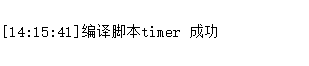 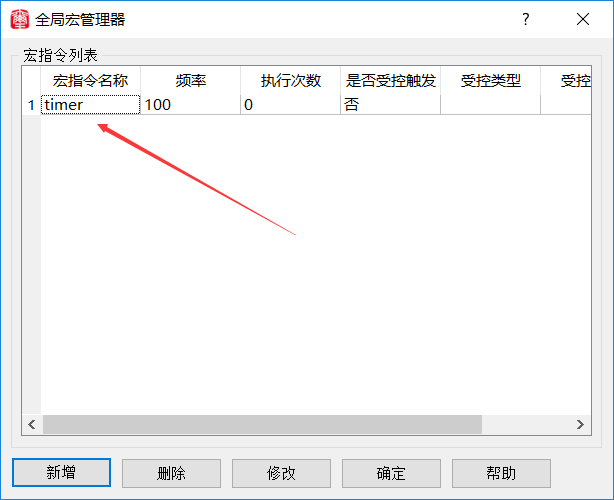 （4）完成后下载组态到触摸屏即可看到定时效果002：计时功能案例：实现触摸屏在达到累计时间后，进行报警提示。新建工程，做一个计时器，如下图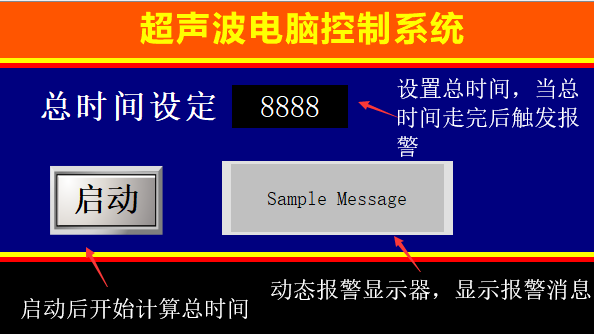 （2）根据组态编辑计时器宏指令作计时判断，设定总时间（单位：秒），当达到计时总时间时触发报警宏指令编辑代码如下；void Macro_Entry( ){   short NowHour,NowSec,NowWeek;		//读取RTC实时时间的秒数	NowSec  = BCD2BIN(LocalWord[3920]);	//启动按钮按下	if((LocalBit[100]==1))       {    	  //如果RTC秒数发生变化，秒数递增记录一秒	  if(NowSec != LocalWord[1])	  {		//计算累计时间		  LocalWord[2]++; 		  //给秒数标志位赋值		   LocalWord[1] = NowSec;		  LocalWord[1010]--; 		  //达到计时总时间		   if((0==LocalWord[1010]))		 {			 //复位启动按钮			LocalBit[100]=0;			 //在数位地址报警中设定了LB[10]作为报警地址			LocalBit[10]=1;		 }	  }    	            }     （3）代码编辑完成后点击右上角全部编译，下方提示编译成功时关闭窗口，然后在全局宏调用，如下图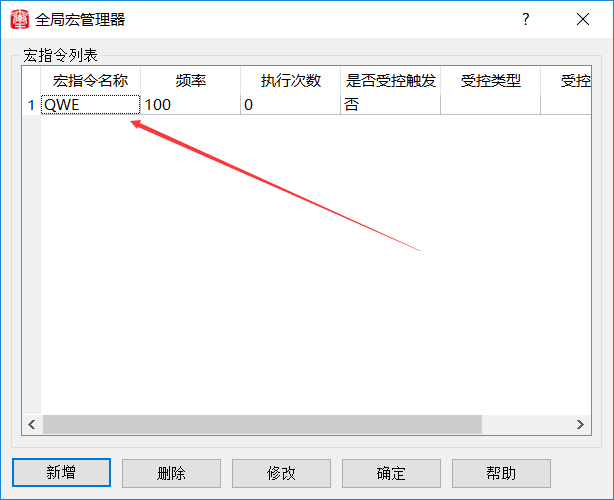 （4）完成后下载组态到触摸屏即可看到定时效果003：画面跳转案例：实现1分钟自动进行一次画面跳转。新建工程，建立多个画面，如下图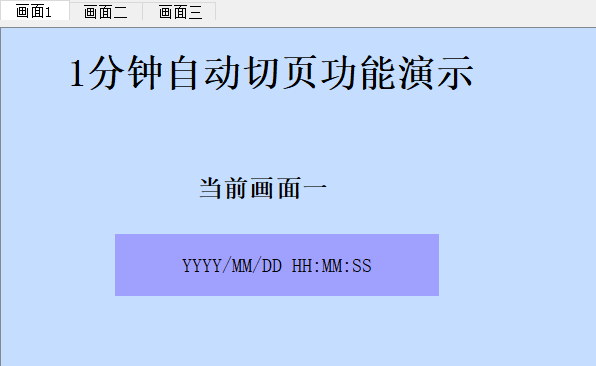 （2）根据组态编辑画面自动切换宏指令，实现1分钟自动进行一次画面跳转，宏指令编辑代码如下；void Macro_Entry( ){   short NowHour,NowSec,NowWeek;		//读取RTC实时时间的秒数	NowSec  = BCD2BIN(LocalWord[3920]);	 //如果RTC秒数发生变化，秒数递增记录一秒	  if(NowSec != LocalWord[1])	  {		//计算累计时间		  LocalWord[2]++; 		  //给秒数标志位赋值		   LocalWord[1] = NowSec;		  //达到计时总时间,60秒		   if((60==LocalWord[2]))		 {			 //计数标志清零			LocalWord[2] = 0;				 //页面计数加1			 LocalWord[3]++; 			  //调用函数库里面的函数，打开指定的画面			ScreenOpen(LocalWord[3]);	 			 //当页面计数为2时，清零			 if(2 == LocalWord[3])				 LocalWord[3] = 0;		 }	  }  	 	}（3）代码编辑完成后点击右上角的全部编译，下方提示编译成功时关闭窗口，然后在全局宏调用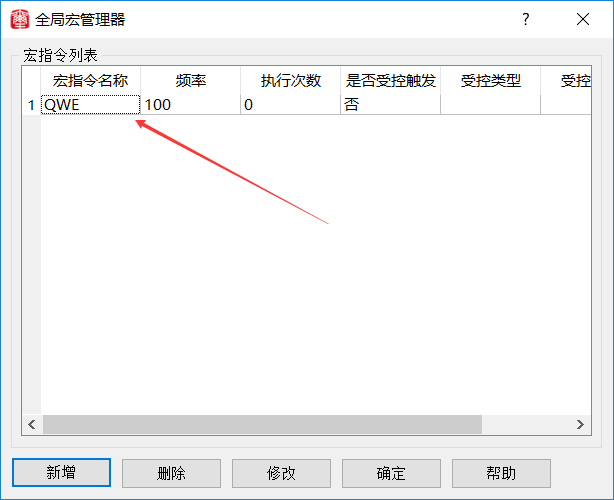 （4）完成后下载组态到触摸屏即可看到定时效果004：用户权限更改案例：实现在不同条件下，触摸屏自动切换用户等级。新建工程，做一个组态，三个位按钮，用来使用宏控制用户等级，一个数值显示器，显示当前用户等级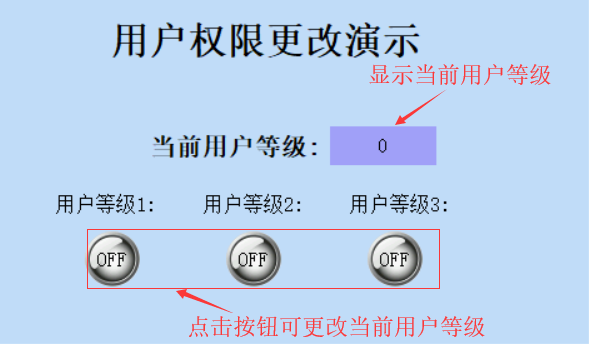 （2）根据组态编辑宏指令实现不同条件下自动切换用户等级，宏指令编辑代码如下；新建三个宏指令//Change_usr1（第一个宏指令）void Macro_Entry( ){	//注意:在"系统设置->plc控制->控制当前权限等级"中，已经设定LW10用来控制用户等级		LocalWord[10] = 1;s}//Change_usr2（第二个宏指令）void Macro_Entry( ){//注意:在"系统设置->plc控制->控制当前权限等级"中，已经设定LW10用来控制用户等级		LocalWord[10] = 2;}//Change_usr3（第三个宏指令）void Macro_Entry( ){//注意:在"系统设置->plc控制->控制当前权限等级"中，已经设定LW10用来控制用户等级		LocalWord[10] = 3;}（3）代码编辑完成后点击右上角的全部编译，下方提示编译成功时关闭窗口，每个按钮都各自使用一个宏，实现点击该按钮时更改用户等级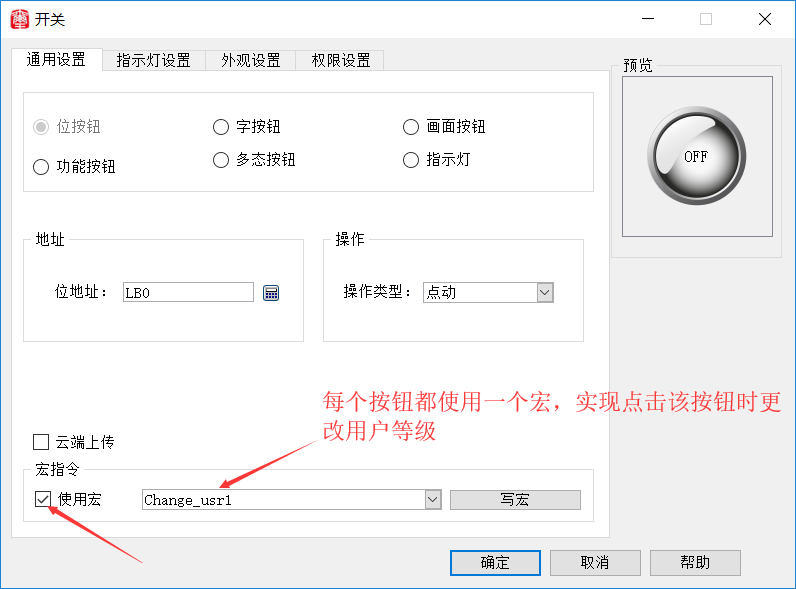 005：从站通信屏蔽案例：在一主多从用法时，可以选择屏蔽某些从站的通信。新建工程，做一个一组多从的工程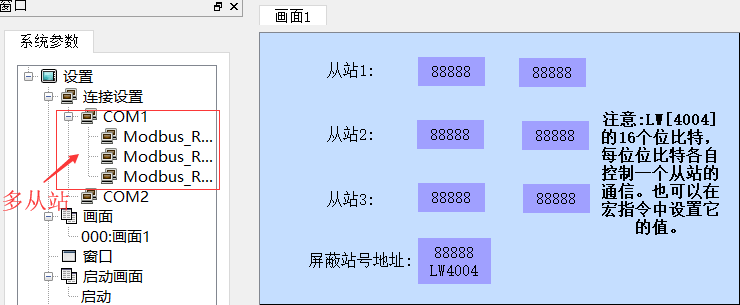 （2）做好组态后进行通讯，改变LW4004的值即可控制是否屏蔽某个从站006：微型打印机案例：配合荣达系列微型打印机，打印指定内容。新建工程，做一个按钮，做打印按钮用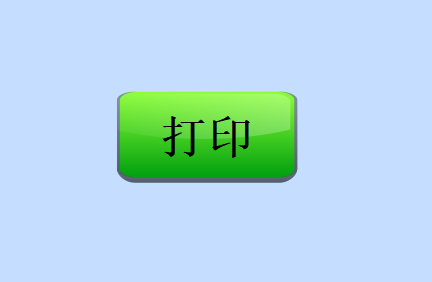 （2）编辑宏指令实现控制打印机打印指定的打印内容，宏指令编辑代码如下；void Macro_Entry( ){ char str[50];	char *newptr,*oldptr;	short source;//=LocalWord[3];	char result[4]; //	char *result=[4];//	short source =LocalWord[4] ; //	short source =LocalWord[3] ; 	//把系统内部时间地址定义变量	//把PLC里的值传送给触摸屏系统内部地址    //LocalWord[1]=num8;    //LocalWord[2]=num1;	    //LocalWord[3]=num2;    //LocalWord[4]=num3;    //LocalWord[5]=num4;    //LocalWord[6]=num5;    // LocalWord[7]=num6;    //LocalWord[8]=num7;	short  NowYear ,NowMon,NowDay, NowHour,NowMin,NowSecond;	        NowYear =BCD2BIN(LocalWord[3925]);	NowMon = BCD2BIN(LocalWord[3924]);	NowDay=BCD2BIN(LocalWord[3923]);	NowHour =BCD2BIN(LocalWord[3922]);	NowMin = BCD2BIN(LocalWord[3921]);	NowSecond=BCD2BIN(LocalWord[3920]);       LocalWord[9]=NowYear ;        LocalWord[10]=NowMon;       LocalWord[11]=NowDay;       LocalWord[12]=NowHour;        LocalWord[13]=NowMin;       LocalWord[14]=NowSecond;   if(LocalBit[100]==1)   {       newptr=(char*)&LocalWord[1090];	sprintf(str,"*****");	oldptr=(char*)&str;	memcpy(newptr,oldptr,5);	         LocalWord[1095]=10;       LocalWord[1096]=10;  	newptr=(char*)&LocalWord[1090];	PUTCHARS(0,newptr,12);  	 //LocalWord[1102]=10; 	newptr=(char*)&LocalWord[1070];	sprintf(str,"额定转速");	oldptr=(char*)&str;	memcpy(newptr,oldptr,8);	        LocalWord[1078]=10;         newptr=(char*)&LocalWord[1070];	PUTCHARS(0,newptr,26);   	sprintf(str,"%d%02d%02d%02d%02d%02d ",NowYear,NowMon,NowDay,NowHour,NowMin,NowSecond);	   	newptr=(char*)&LocalWord[1000];	oldptr=(char*)&str;	memcpy(newptr,oldptr,14);	LocalWord[1015]=10;		newptr=(char*)&LocalWord[1000];	PUTCHARS(0,newptr,50); 	LocalBit[100]=0;   } }（3）代码编辑完成后点击右上角的全部编译，下方提示编译成功，在全局宏调用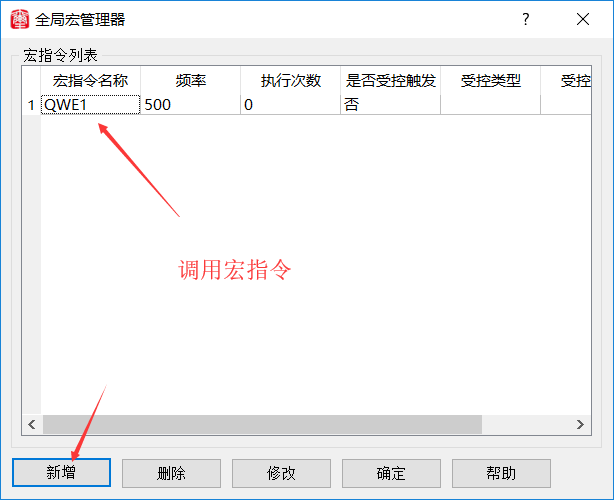 （4）下载组态到触摸屏，就可以控制打印机打印指定内容007：按钮宏案例：实现一组按钮为互斥关系，即同一时刻，只能有一个按钮的值为1。新建工程，在画面上放置三个按钮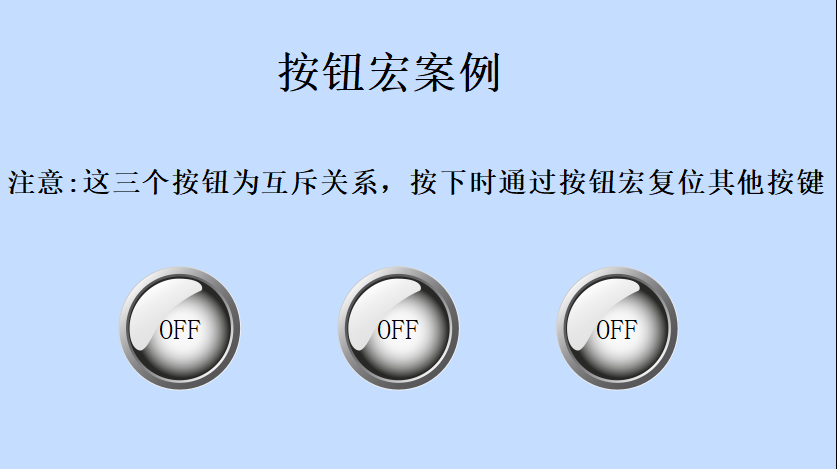 （2）编辑宏指令实现三个按钮互斥，只能有一个按钮的值能为1，宏指令编辑代码如下；新建三个宏指令//Change_buttton1（第一个宏指令）void Macro_Entry( ){	//第一个button按下，复位其他两个button		LocalBit[1] = 0;		LocalBit[2] = 0;}//Change_buttton2（第二个宏指令）void Macro_Entry( ){//第二个button按下，复位其他两个button		LocalBit[0] = 0;		LocalBit[2] = 0;}//Change_buttton3（第三个宏指令）void Macro_Entry( ){//第三个button按下，复位其他两个button		LocalBit[0] = 0;		LocalBit[1] = 0;}（3）代码编辑完成后点击右上角的全部编译，下方提示编译成功时关闭窗口，（4）给三个按钮都各自使用一个宏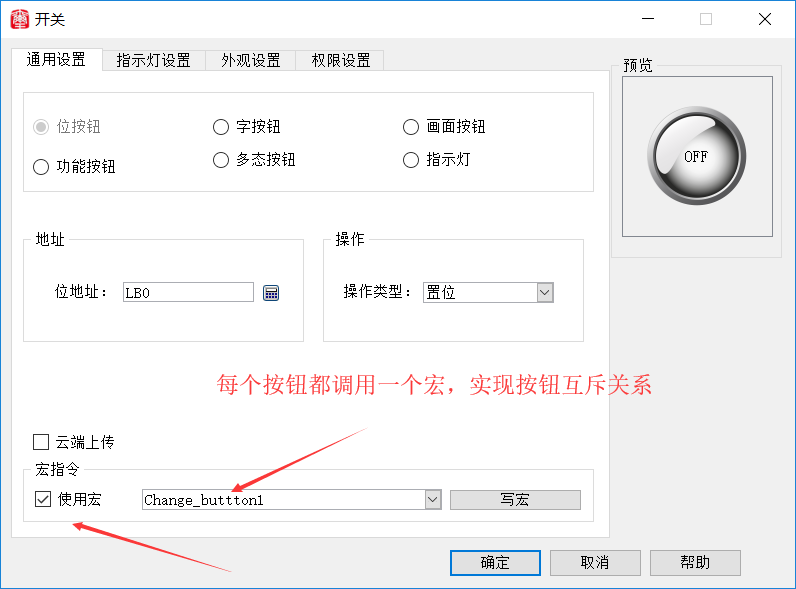 008、二控一案例：一个上位机、一个触摸屏与一个控制器，上位机与触摸屏同时可以控制控制器新建工程，做一个一组多从的组态，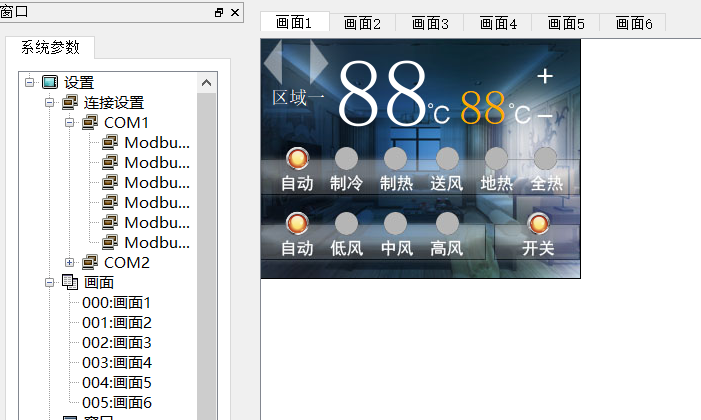 根据需求编辑宏指令，宏指令见附件组态（08、二控一案例）（3）代码编辑完成后点击右上角的全部编译，下方提示编译成功，然后在全局宏调用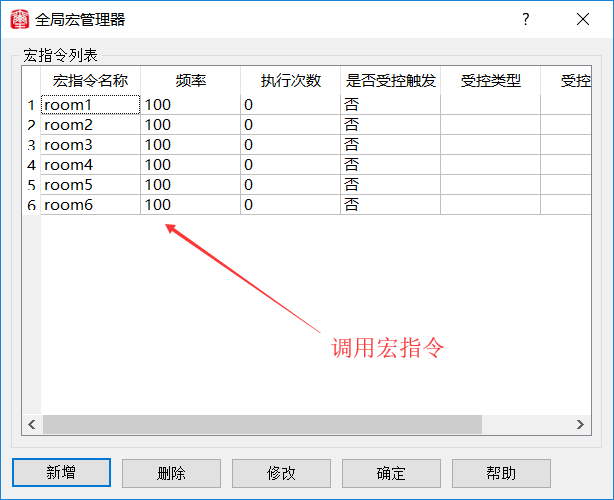 （4）最后把组态下载到触摸屏即可查看功能效果附件：